12.1 Regression Inference KEY POINTS Regression Model Example – Refer to the graph How much would an adult female weigh if she were 5 feet?What would you expect the distribution of weights to be?What would you expect the distribution of weights to be for other heights?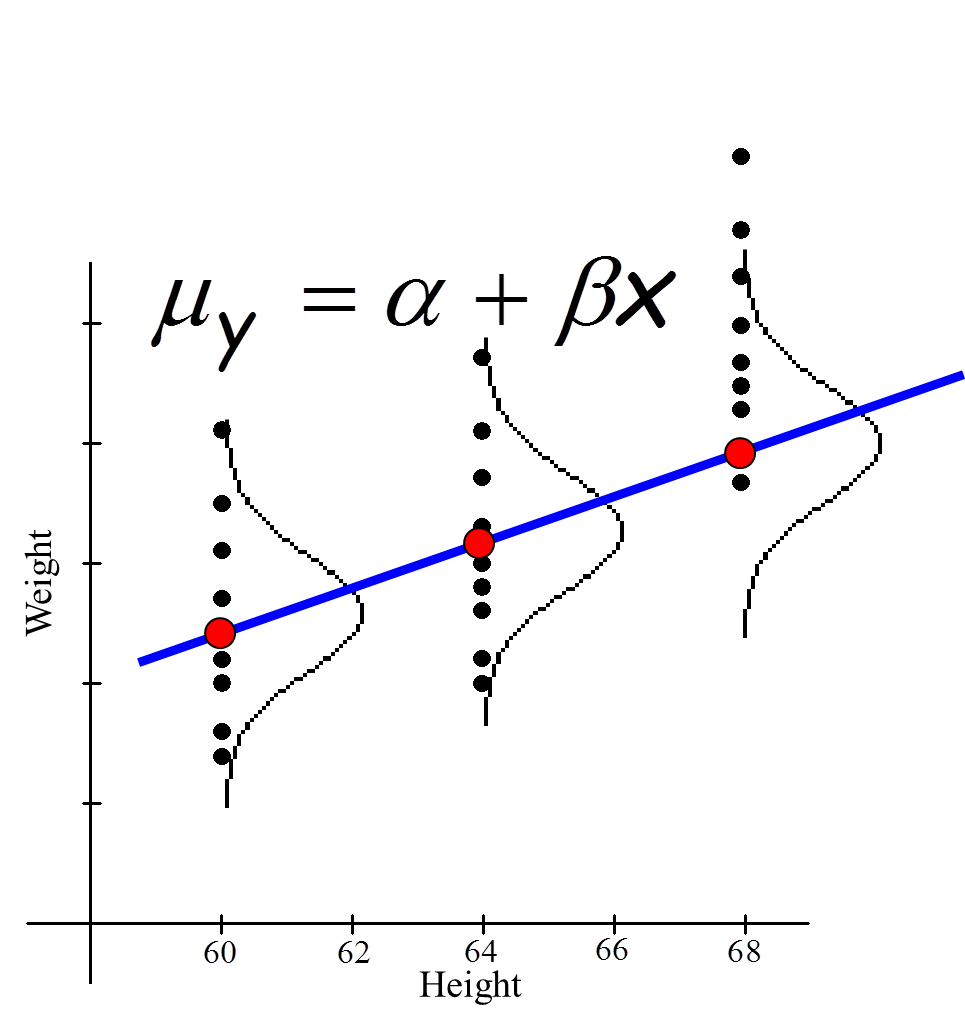 Where would you expect the TRUE LSRL to be?What is the population regression model equation?What about the standard deviations of all these normal distributions?Now the Regression Model:The mean response  ) has a ____________________________________________ relationship with .  The model is:;Where, the unknown population parameters are:  is the __________________________and  is the _____________________________. For any fixed value of the x (the explanatory variable), the ______                _______ variable (  ) varies according to a _______    ________ distribution.  The repeated responses of  are _________________________________ of each other.The standard deviation of   is the __________ for all values of ( ). is also an unknown  ____________________________________________________.Regression InferenceUnbiased EstimatorsPopulation ParametersWe use the model ________________________  to estimate the population least square regression line (LSRL) The slope  of the LSRL is                                         an ________         ____                  estimator of the true _________                         ____  .The intercept of the LSRL is                                              an _   __          _________ estimator of the true _________                                    ____ .The standard error  is                                               an _________                         ___ estimator of the true standard deviation of y .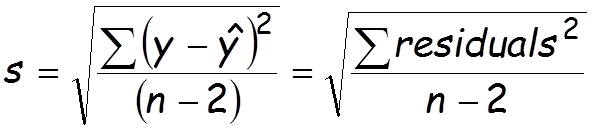 Notice degrees of freedom (df) is __________!  We lose _____ degrees of freedom for estimating _____ parameters .Regression InferenceSampling Distribution for Suppose you took many samples of the same size from this population & calculated the LSRL for each, what shape will this sampling distribution have?The mean of the sampling distribution: The standard deviation of the sampling distribution: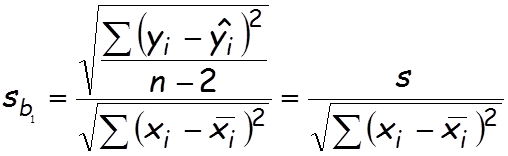 Notes:b1 = ________         _         ___                  .sb1  = SE(b)  (the S.D. of the slope)Rarely do we need to calculate.  Typically it will be given in computer output.s = the S.D. of our LSRL modelRegression InferenceConditions for Regression Inference on SlopeRandom and Independent ObservationsThe observations are Random.
*Check that you have an _____________ of data.The observations are Independent
*Check the 10% condition when sampling without replacement.Linear RelationshipThe true relationship is __________________.
Check the ______________________________ for __________________ scattering of residual points.Constant Standard DeviationThe standard deviation of the __________________ variable (y) is constant.Check __________________ , with the LSRL included in the plot, to see if the points are ______________ spaced across LSRL (points above and below the LSRL).Responses Vary NormallySince samples will typically have fewer than 30 observations (aka CLT cannot be applied), the responses (response variable, y) must vary normally about the ________ regression line.Check the __________________________ of ____________ for symmetry and no outliers.Regression InferenceConfidence Interval Formula  – (for the slope of the LSRL)Identify the… point estimate critical valuedegrees of freedomstandard deviation of what? _______________________margin of error Regression InferenceHypothesis Test FormulaHere is the test statistic value we calculate for the slope of the least squares regression line:Identify the… test statistic, sample statisticpopulation parameter standard deviation of the statistic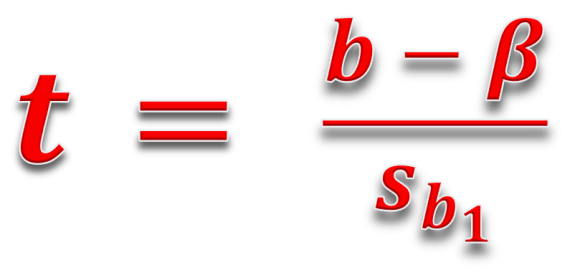 Notice, We lose 2 degrees of freedom for ______________
two parameters!Hypothesis Statements for Regression Inference(the slope of the LSRL)This implies that there is no __________________________________ between x and y; or that x should not be used to __________________________________ y.
  means a ________________relationship. means a _________________relationship. means  __________________relationship.You must always define the population parameter!!!!Where,   is the true ________________________ of the LSRL ... (in context)Regression Inference EXAMPLE 1“Weight vs. Body Fat”It is difficult to accurately determine a person’s body fat percentage without immersing him or her in water.  Researchers hoping to find ways to make a good estimate immersed 20 randomly selected male subjects, and then measured their weights. Find the LSRL, correlation coefficient, and coefficient of determination.Must define x and y !!!!wherex=                             ________         ____           y=                             ________         ____        Recommend write LSRL in contextExample 2:Explain the meaning of the slope in context of the problem.Does the y-intercept of the LSRL have meaning in context of the problem?Explain the meaning of the correlation coefficient in context of the problem.Explain the meaning of the coefficient of determination in context of the problem.Example 3:Estimate 𝛼, 𝛽 𝑎𝑛𝑑 𝜎 for the problem.Create a scatterplot for the data.Create a residual plot for the data.Example 4:  (Significance Test) Is there sufficient evidence that weight can be used to predict body fat?Conditions – You must sketch the graphs to support conditionsExample 5:  (Confidence Interval) Find a 95% confidence interval for the true slope of the LSRL.Example 6:  (Computer generated data) Here is the computer generated result from the data: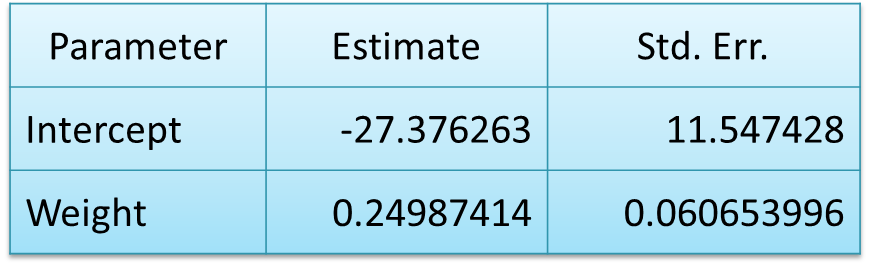 What are the degrees of freedom? __________________What is the correlation coefficient? How do you determine the sign? What does the value of s represent? What is the equation of the LSRL?What does the value 0.060653996 represent? IMPORTANT!!!It is difficult to accurately determine a person’s body fat percentage without immersing him or her in water.  Researchers hoping to find ways to make a good estimate immersed 20 randomly selected male subjects, and then measured their weights. Weight (lb)Body Fat (%)1756181212001515961962219231205321732118725188301881024020175221689246381601021527159121461021928